Тема недели: «Семья, уважение к старшим»в старшей группе №1с 27.04 по30.04.2020 г.Цель:  - расширить представления детей о своей семье; -  воспитывать у детей любовь и уважение к членам семьи; - показать ценность семьи для каждого человека и проявлять заботу о    родных людях.         Речевое развитиеСоставление описательных рассказов «Мой папа, моя мама»Цель: формировать умение составлять рассказ описательного характераРассмотреть вместе с детьми свои фотографии; провести беседу по ним, используя наводящие вопросы:Кто изображен на фотографии?Как зовут вашу (вашего) маму (папу)?Какие у нее (него) волосы, глаза, какого она (он) роста?Какая (какой) она (он) мама (папа)?Где она (он) работает? Кем?Чем занимается дома?Как ты помогаешь маме (папе)?Предложить детям самостоятельно составить рассказ по фотографии своей мамы, папы.Познавательное развитие«Моя большая семья» (ФЭМП)Цель: познакомить с числом 10; дать представление о делении предмета на 2 и 4 равные части.Познакомить детей с числом 10, используя различные геометрические фигуры и счетные палочки. Поупражнять в счете от 1 до 10 и обратном счете. .Научить детей делить круг и квадрат на 2 и 4 равные части, складыванием предмета пополам (на 2 части) и еще раз пополам ( на 4 части).Социально – коммуникативное развитиеС/р игра «Наша дружная семья»Цель: воспитывать уважение ко всем членам семьи.Социально – коммуникативное развитиеБеседа «Семейные фотографии»Цель: учить рассказывать о всех  членах семьиРассмотреть с детьми семейный фотоальбом, повторить родство всех членов семьи (кто кому кем приходится).Художественно - эстетическое развитиеЛепка «Дедушкина кружка»Цель: учить лепить посуду конструктивным способом, точно передавая форму, величину и пропорции в соответствии с назначением предмета.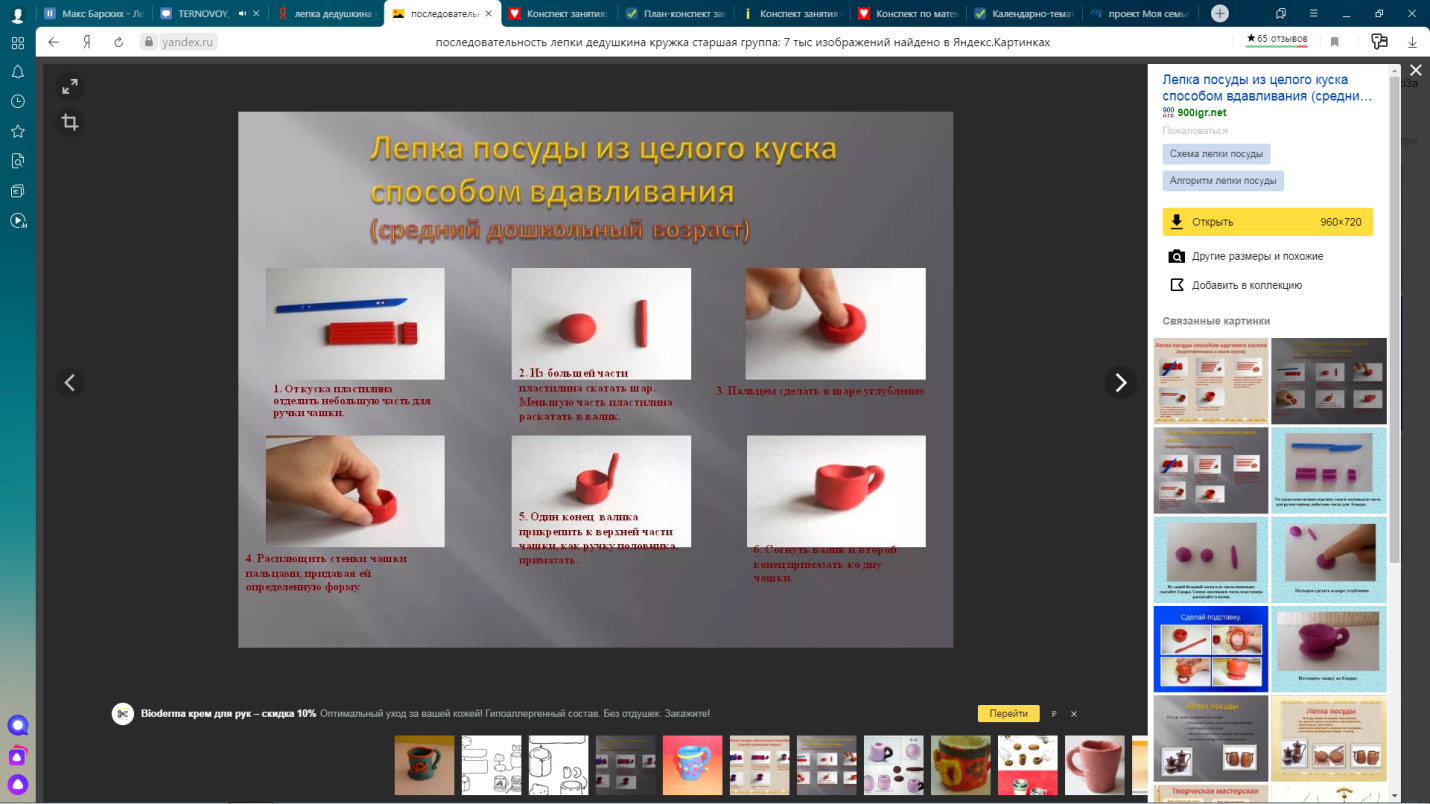 Физическое развитиеСпортивная игра «Поможем маменабрать овощей в корзину»Цель: совершенствовать новыми методами метания мяча в горизонтальную цель.